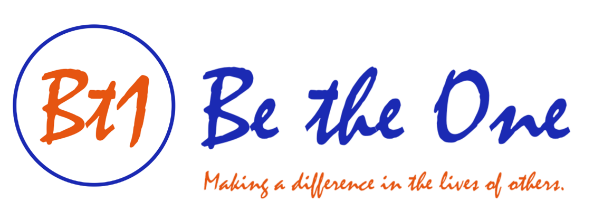 Fourth Annual Four-Person Scramble Golf TournamentSt. Anne’s Country Club, Feeding Hills, MAJuly 17, 2022   Light Lunch at 12:00 pm   Shotgun Start at 1:00 pmEvent participation includes light lunch, player gifts, 18 holes of scramble golf, cart, on course contests, buffet dinner, and more!!  Great raffle prizes!! Dinner only option available as well!!  Visit www.bt1person.org for registration forms and sponsorship information.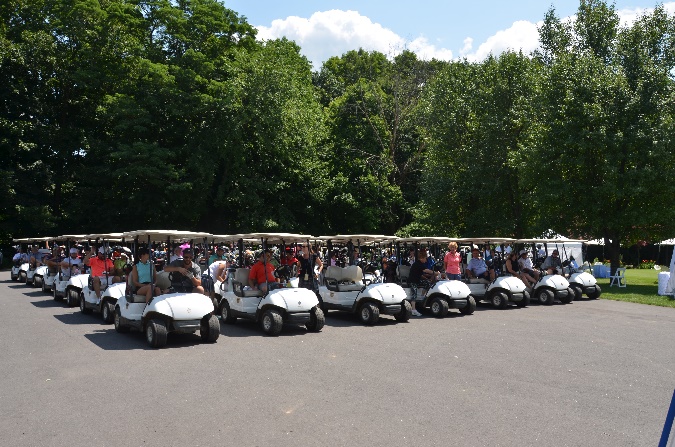 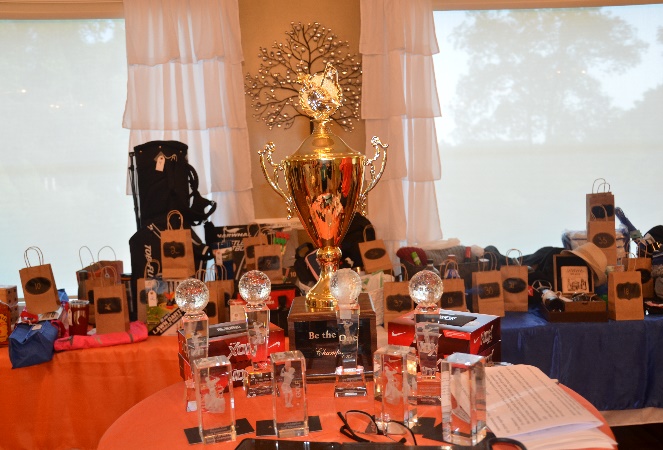 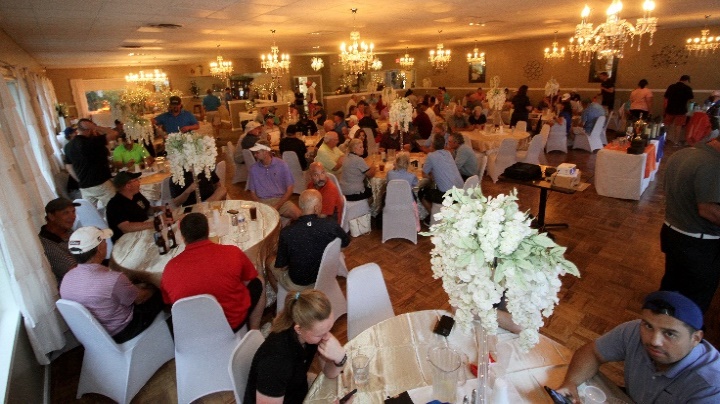 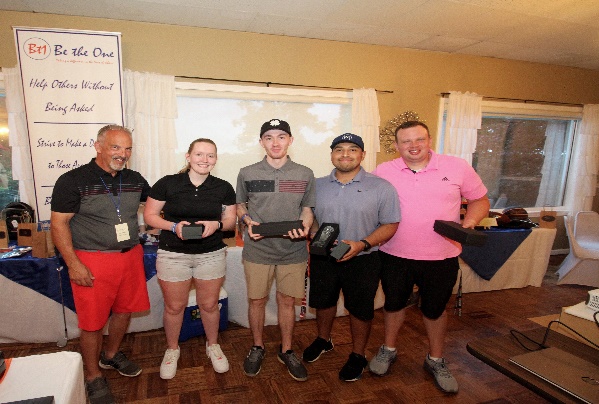 To see register for the event, see more photos from our past tournaments, and to learn more about our organization, visit our website at www.bt1person.org  We look forward to seeing you soon!  In the meantime, please keep doing what you’re doing.  Every day, we all have the chance to Be the One to make a difference in the lives of others!Be the One Foundation, Inc., P.O. Box 346, Enfield, CT 06083-0346www.bt1person.org